––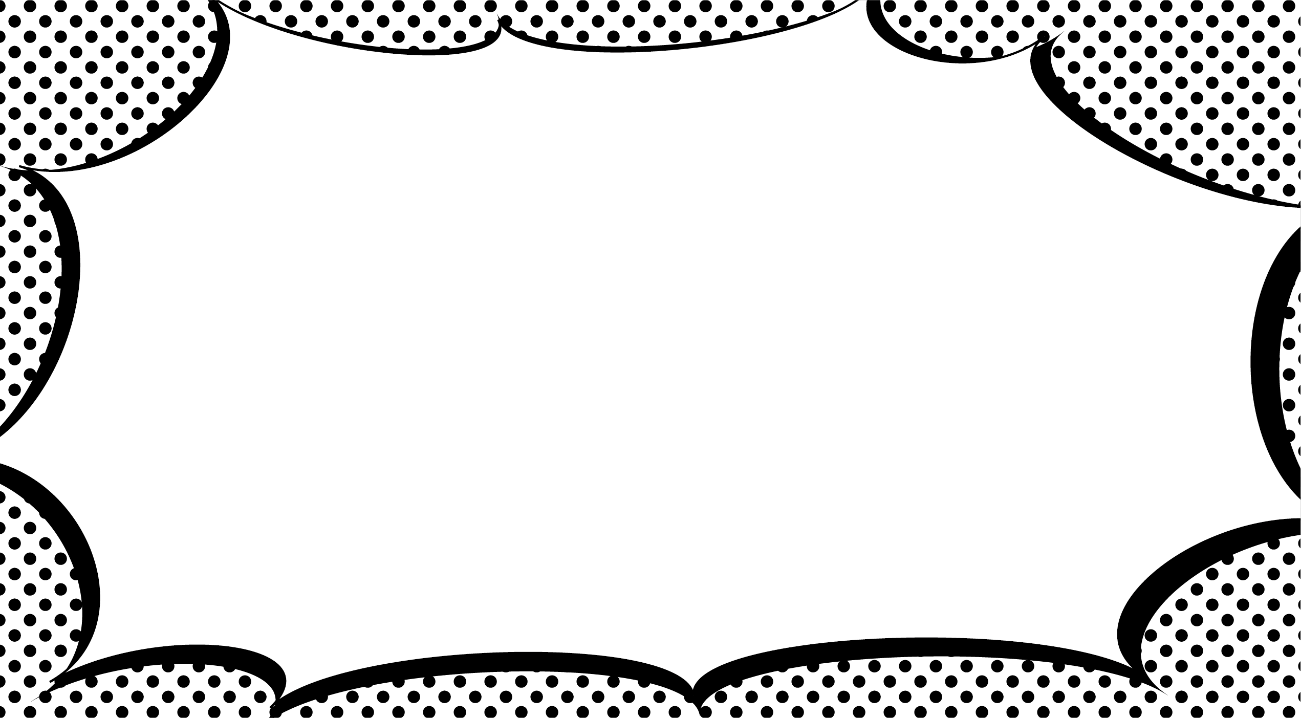 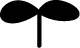 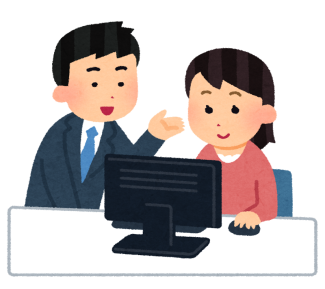 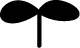 